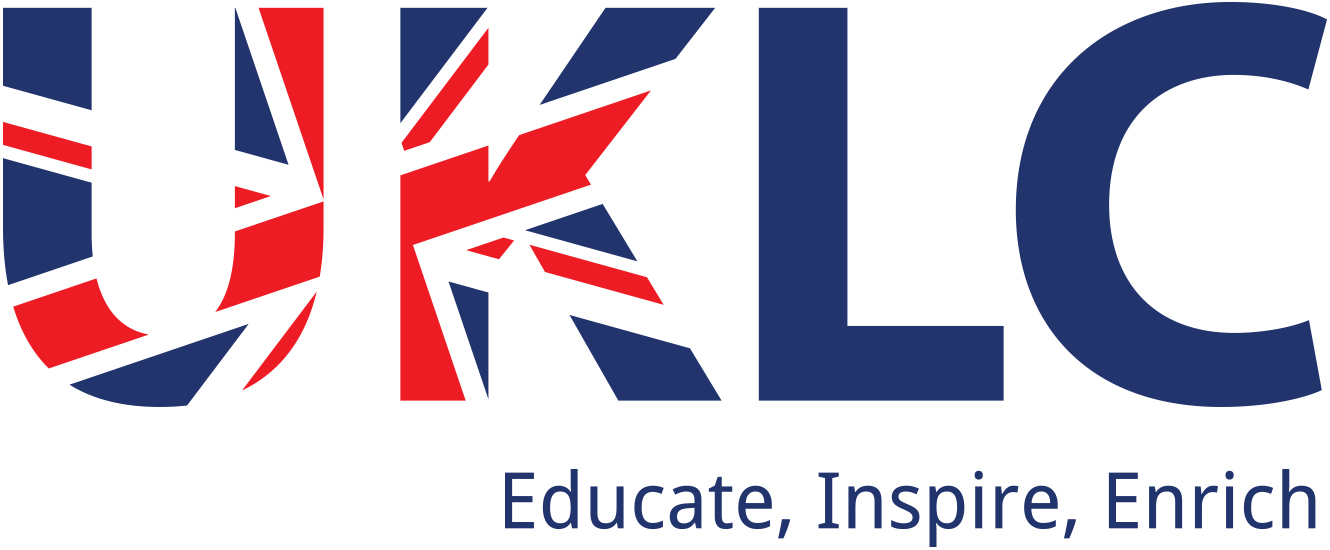 Speed DatingSpeed dating can be used as a good ice breaker for one of the first evening activities the students undertake. It enables students from mixed nationalities to socialise and get to know each other whilst improving their spoken English.  Preparation This activity will require some preparation. UKLC staff will need to prepare cue cards for all students. These can be dropped on to students chairs to help them with their conversations if they are unsure on what questions to ask. Equipment Required One chair per student, cue cards, music, amp & prizesStaffStaff will need to float around the evening activity ensuring all students are taking part in activity and encouraging them to speak English. Staff can reward prizes for good spoken English. Splitting the Students into GroupsAs the students arrive ask males to sit on the far side chairs and females to sit on near side chairs Once all the students are in, explain the evening activity and UKLC staff to undertake a demonstration. Running the ActivityYou will need to set up to rows of chairs which will be facing each other (enough for one chair per person.) You split the group into gender male and female. Ensuring males are sat opposite a female. UKLC staff will time for roughly 2 mins (dependent upon size of group as you ideally want everyone to get chance to speak to all students). Students will be required to chat to one another in English finding out interesting facts about one another. Once the 2 mins is up staff will shout change where females will stay sat where they are and males will move one chair to their right.*Music can be played quietly in the background whilst students are chatting to create a relaxed & enjoyable atmosphere*